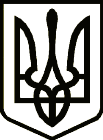 УкраїнаНОВГОРОД – СІВЕРСЬКИЙ МІСЬКИЙ ГОЛОВАРОЗПОРЯДЖЕННЯ 29 грудня 2020 року		м. Новгород – Сіверський			    №179 - ОД Про утворення  комісії з прийняттямайна, активів та зобов’язань в процесіреорганізації  сільських радНа виконання рішення міської ради від 21.12.2020 р. №7 «Про початок  реорганізації сільських рад шляхом приєднання до Новгород-Сіверської міської  ради», з метою  забезпечення процесу передачі майна, активів та зобов’язань сільських рад Новгород-Сіверській міській раді, керуючись ст. 25, 59 Закону України «Про місцеве самоврядування в Україні»:1.Утворити комісію з прийняття майна, активів та зобов’язань  від комісій з реорганізації Биринської  сільської ради, Блистівської сільської ради, Будо-Вороб’ївської сільської ради, Бучківської сільської ради, Вороб’ївської сільської ради, Грем’яцької сільської ради, Дігтярівської сільської ради, Кам’янсько-Слобідської сільської ради, Троїцької сільської ради, Ковпинської сільської ради, Команської сільської ради, Кудлаївської сільської ради Ларинівської сільської ради Лісконогівської сільської ради, Мамекинської сільської ради, Михальчино-Слобідської сільської ради, Об’єднанської сільської ради, Орлівської сільської ради, Печенюгівської сільської ради, Попівської сільської ради, Смяцької сільської ради, Чайкинської сільської ради, Шептаківської сільської ради  та затвердити її склад (додається). 2. Комісії забезпечити своєчасне та повне прийняття майна, активів та зобов’язань у відповідності до  передавальних актів у терміни  визначені  Планом заходів з реорганізації  сільських рад затвердженим рішенням міської ради від 21.12.2020 р. №7 «Про початок  реорганізації сільських рад шляхом приєднання до Новгород-Сіверської міської  ради».          3. Контроль за виконанням  розпорядження покладається на  заступника міського голови  з питань діяльності виконавчих  органів міської ради Могильного О.О.
Секретар міської ради						           Л. Ткаченко                                                                        Додаток                                                                         до розпорядження міського голови                                                                        від  29.12.2020  № 179-ОДСклад комісії з прийняття майна, активів та зобов’язань  від комісій з реорганізації сільських радГолова комісії: Поливода  Сергій Миколайович- керуючий справами виконавчого комітету міської ради.Заступник  голови комісії: Топчій Ніна Михайлівна – начальник відділу бухгалтерського обліку, планування та звітності міської ради.Члени комісії: Шахунов Максим Олександрович – начальник юридичного відділу  міської ради;Пузирей Ірина Петрівна - начальник відділу  економіки міської ради;Сичов Ігор  Володимирович - головний спеціаліст відділу житлово-комунального господарства міської ради.Завідувач сектору внутрішньогофінансового контролю та аудиту апарату  міської ради			     				        В. Костяной